OSNOVO - Гигабитные Коммутаторы с аплинками 10G  Количество гигабитных портов матрицы от 24 до 48шт. Каждая из трех моделей имеет свои особенности: SW-24G4X-1L - 24порта PoE IEEE 802.3af/at с бюджетом 400W. SW-32G4X-1L имеет 16 портов SFP Gigabit Ethernet + 8 портов RJ45, SW-48G4X-1L имеет 48 портов gigabit Ethernet. Все три модели коммутаторов имеют по 4 аплинка 10G SFP+, встроенную грозозазщиту на портах, уровень управления L3. такой набор характеристик позволяет использовать коммутаторы OSNOVO в любом высоконагруженном сегменте сети.Подробнее о моделях:SW-24G4X-1LСхема применения SW-24G4X-1L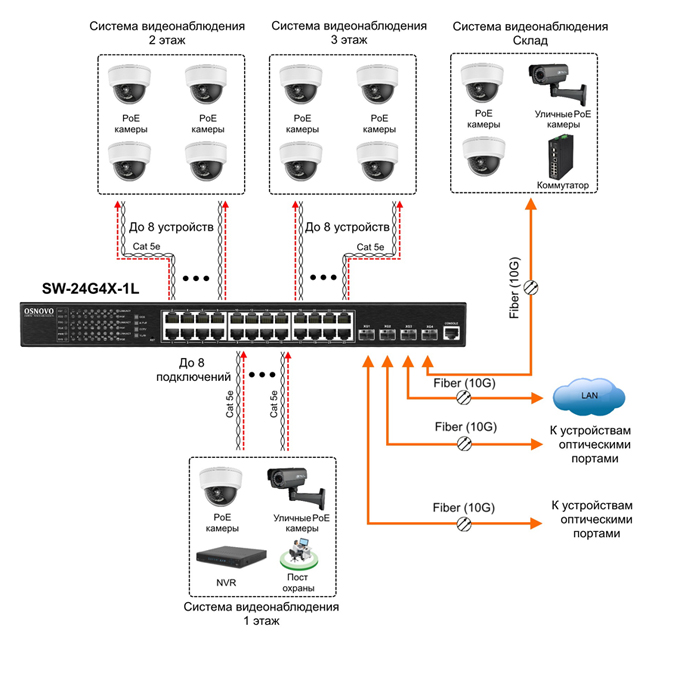 Управляемый L3 коммутатор на 24xGE RJ-45 c PoE + 4х10G SFP+ порта. Соответствует стандартам PoE IEEE 802.3af/at. Автоматическое определение и режим антизависания PoE устройств. Мощность PoE на порт - до 30W. Суммарная мощность PoE до 400W. Поддержка режима CCTV: Увеличение расстояния передачи данных и питания до 250м, изоляция портов (VLAN). Встроенная грозозащита 4kV на порт. 
SW-32G4X-1LСхема применения  SW-32G4X-1L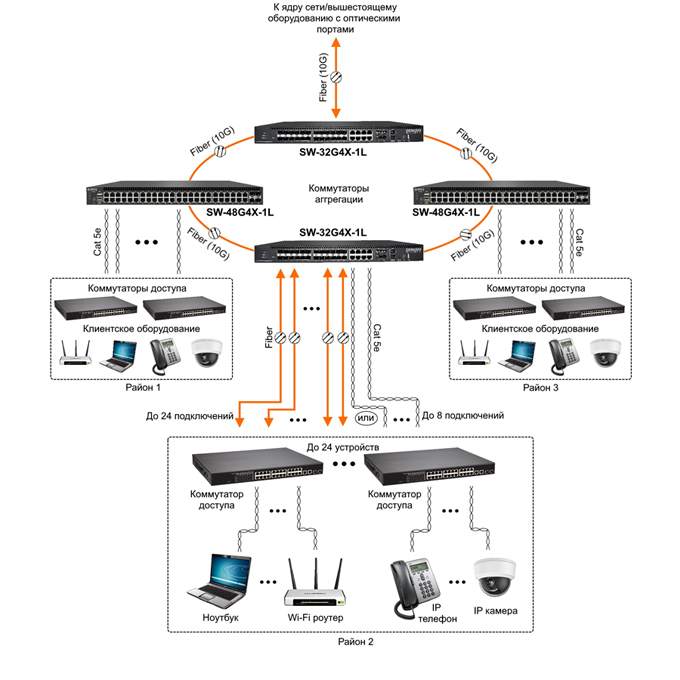 Управляемый L3 коммутатор Gigabit Ethernet на 16xGE SFP + 8xGE Combo (RJ45 + SFP) + 4x10G SFP+ Uplink. Уровень управления L3 (Full managed). Поддержка Jumbo Frame 10K, IGMP Snooping. Монтаж в 19" стойку, крепление в комплекте. Встроенная грозозащита 6kV. 
SW-48G4X-1LСхема применения SW-48G4X-1L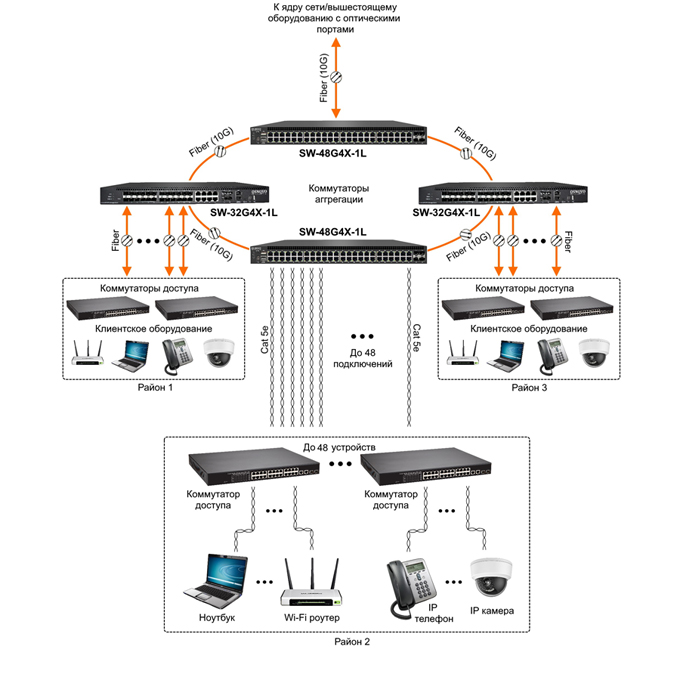 Управляемый L3 коммутатор Gigabit Ethernet на 48xRJ45 + 4x10G SFP+ Uplink. Уровень управления L3 (Full managed). Монтаж в 19" стойку, крепление в комплекте. Встроенная грозозащита 6kV. 
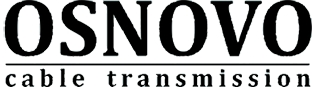 Гарантия - 5 лет!По вопросам приобретения обращайтесь к официальным дилерам OSNOVO, подробные описания оборудования для вашего решения на нашем сайте.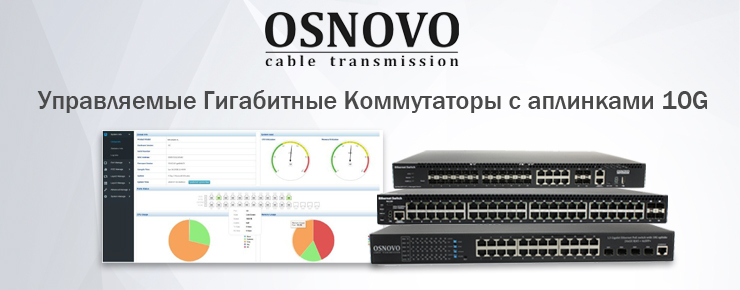 Основные характеристики:Общее кол-во портов: 28Кол-во портов GE+PoE: 24Кол-во портов 10G SFP+: 4Мощность PoE на один порт (макс.) Вт: 30Суммарная мощность всех портов (макс.) (Вт): 400Управление: даРежим антизависания PoE-устройств: даCCTV (увеличение расстояния передачи до 250м): даРазмеры (ШхВхГ) (мм): 440х44х320Монтаж в 19" стойку: даРабочая температура: -10…+50°СПросмотреть все характеристики...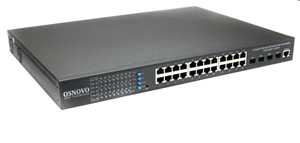 Основные характеристикиОбщее кол-во портов: 36Кол-во портов Combo GE (RJ45+SFP): 8Кол-во портов GE SFP: 16Кол-во портов 10G SFP+: 4Управление: даПитание: AC90-253V с резервированиемВстроенная грозозащита: 6 кВ (8/20 мкс)Размеры (ШхВхГ) (мм): 440x44x320Рабочая температура: -10…+50°СПросмотреть все характеристики...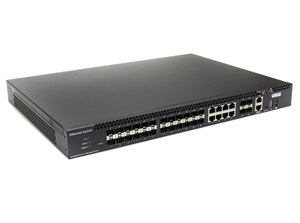 Основные характеристикиОбщее кол-во портов: 52Кол-во портов GE: 48Кол-во портов 10G SFP+: 4Управление: даПитание: AC90-253V с резервированиемВстроенная грозозащита: 6 кВ (8/20 мкс)Размеры (ШхВхГ) (мм): 440x44x365Монтаж в 19" стойку: даРабочая температура: -10…+50°СПросмотреть все характеристики...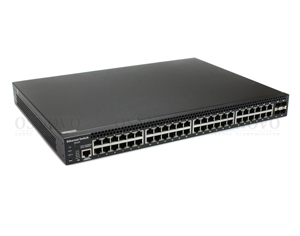 